Армянское ЭКО «Арарат»Ф.И.О. руководителя: Манручарян Дживан ОганесовичДата регистрации: 12.05.2000гКоличество членов: 150Большое внимание ЭКО уделяет воспитанию подрастающего поколения. Главная цель – сохранить язык, культуру древнего народа в наследии нашим детям. При ЭКО работает класс армянского языка, молодежный хореографический коллектив, который выступает не только в Доме дружбы, но и на областных и городских праздниках. Объединение находится в тесной связи с посольством Армении в Казахстане, который подарил им 3 комплекта национальных хореографических костюмов. В работе ЭКО особое внимание уделяется проведению национальных праздников: «Джангюлю», «Вартевар», праздника «Цветов». Особо трепетно армяне относятся к проведению Дня памяти геноцида армян и Дня памяти жертв землетрясения.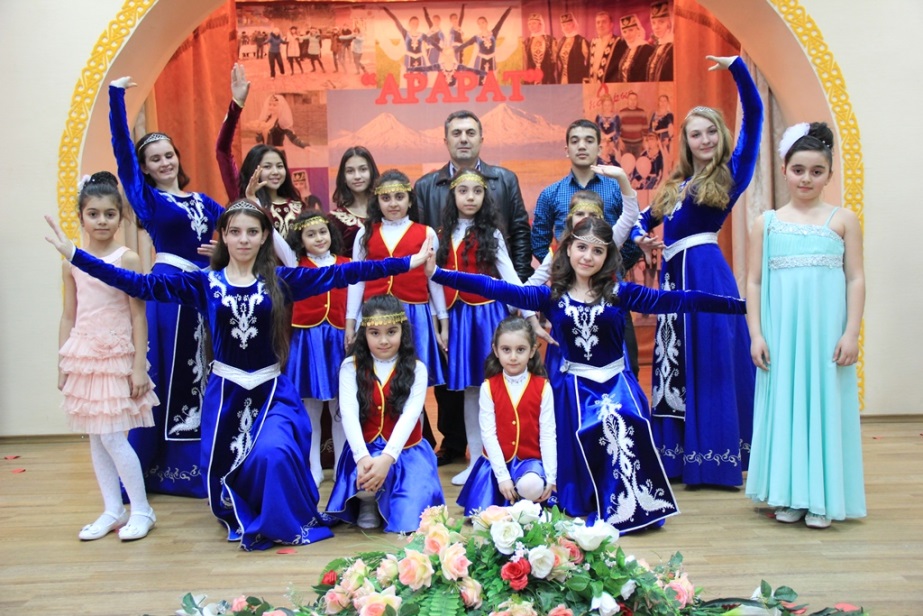 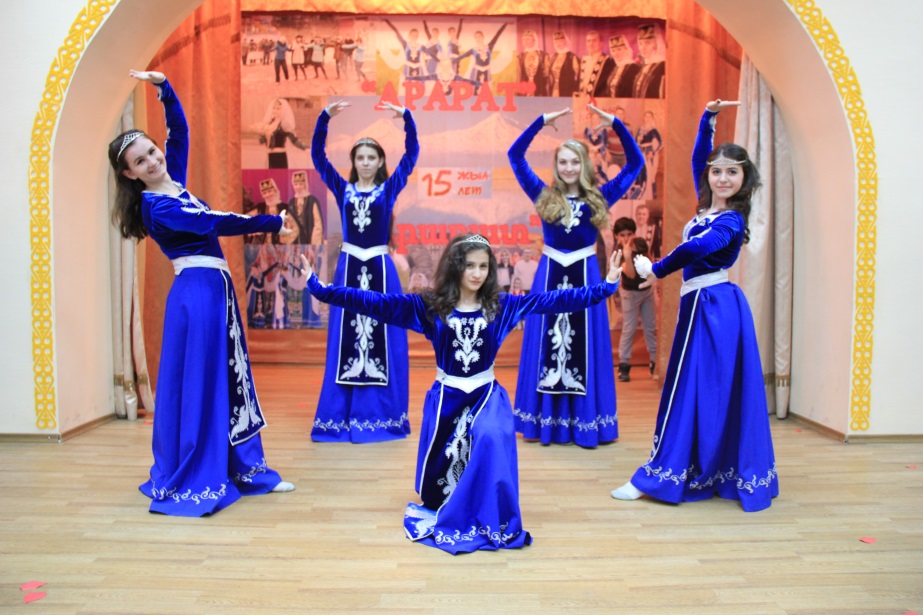 